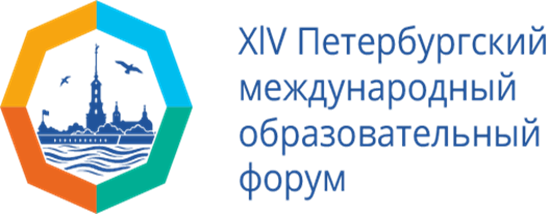 Государственное бюджетное дошкольное образовательное учреждение детский сад №91 комбинированного вида Выборгского района Санкт-ПетербургаГосударственное бюджетное дошкольное образовательное учреждение детский сад №41 Фрунзенского района Санкт-ПетербургаГосударственное бюджетное дошкольное образовательное учреждение детский сад №47 Пушкинского района Санкт-ПетербургаТехническое развитие дошкольников: простые и инновационные решения27 МАРТА 2024 ГОДА *Стендовые докладыОпыт создания электронных игр и упражнений для детей и родителей в рамках реализации проекта «ТехноМир»Техническое развитие дошкольников средствами игрового набора «Дары Фребеля»    Способы включения родителей в реализацию проекта «Техномир: развитие без границ»: от наблюдательной позиции к созидательнойПотенциал организации элементов конструктивной деятельности детей старшего дошкольного возраста в коррекционной работе учителя - логопеда Для заметок участникам работы площадкиЭта информация может быть интересной для меня:__________________________________________________________________________________________________________________________________________________________________________________________________________________________________________________________________________________________________________________________________________________________________________________________________________________________________________________________________________________________________________________________________________________________________________________________Эта информация может быть полезной для использования в моей профессиональной деятельности:________________________________________________________________________________________________________________________________________________________________________________________________________________________________________________________________________________________________________________________________________________________________________________________________________________________________________________________________________________________________________________________________________________Это следует уточнить и задать вопрос:__________________________________________________________________________________________________________________________________________________________________________________________________________________________________________________________________________________________________________________________________________________________________________________________________________________________________________________________________________________________________________________________________________________________________________________________У меня возник вопрос, над которым я поразмышляю позже:__________________________________________________________________________________________________________________________________________________________________________________________________________________________________________________________________________________________________________________________________________________________________________________________________________________________________________________________________________________________________________________________________________________________________________________________Координаты коллег - участников Петербургского международного образовательного форума 09.30 – 10.00 сопровождениевидеофильм из опыта работы в данном направленииРегистрация участниковПрезентация стендовых докладов*Работа выставки продуктов совместной и самостоятельной конструктивно – модельной деятельности детей старшего дошкольного возраста10.00 – 10.05  Открытие работы площадки Петербургского международного образовательного форума 2023  Приветственное слово  Алмазова Елена Юрьевна, заместитель директора ГБУ ИМЦ  Выборгского района  по инновационной деятельности и стратегии развития районной системы образования10.05 – 10.20  Приветственное слово руководителей сетевого проекта «Техномир: развитие без границ»Пономарева Елена Юрьевна, к.и.н., директор АНО ДПО «Институт образовательных технологий», заместитель председателя Совета ВОО «Воспитатели России», Федеральный эксперт ВОО «Воспитатели России» Тимофеева Тамара Владимировна, старший воспитатель СПДС «Вишенка» ГБОУ лицея 16 г. Жигулевск Самарской обл., научный руководитель инновационной площадки ВОО Воспитатели России «Техномир: развитие без границ», Почётный работник общего образования РФ, Федеральный эксперт ВОО «Воспитатели России», соавтор программы «От Фребеля до робота: растим будущих инженеров»10.20 –10.25 Открытие работы площадки ПМОФ 2024 Одинцова Ольга Юрьевна заведующий ГБДОУ детский сад №91 Выборгского района Санкт - Петербурга 10.25 – 10.40визитные карточки ДОО организаторов работы площадки Форума по техническому развитию дошкольников в условиях разных детских садов Техническое развитие дошкольников: простые и инновационные решения Таратухина Мария Сергеевна кандидат педагогических наукметодист ГБДОУ детский сад №91 Выборгского района Санкт-ПетербургаЗахарова Алевтина Михайловнастарший воспитатель ГБДОУ детский сад №47 Пушкинского района Санкт - ПетербургаКолесникова Наталья Генриховназаведующий ГБДОУ детский сад №41 Фрунзенского района Санкт - Петербурга10.50 – 11.10 Мастер – классы для участников Форума Железнодорожный транспорт: Октябрьский вагоноремонтный заводдети подготовительной к школе группыСветашова София - Светашов ДмитрийСнегова Виктория - Иванов АртемЛузянин Александр - Ведерникова Алиса  при поддержке Ильиной Татьяны Андреевныпедагога высшей квалификационной категории ГБДОУ детский сад №91 Выборгского района Санкт-Петербурга    Электрический транспортдети подготовительной к школе группы Пойгина Ульяна - Таперенко Иван при поддержке Костыра Татьяны Александровны, педагога высшей квалификационной категории ГБДОУ№41 Фрунзенского района Санкт – Петербурга11.10 – 11.15  Открытое обсуждение11.15 – 11.3511.35 – 11.5511.55 – 12.15  Мастер – классы для участников Форума   Малярный цех вагоноремонтного Октябрьского завода Лукашинская Екатерина Николаевна педагог высшей  квалификационной категории ГБДОУ детский сад №91 Выборгского района Санкт-ПетербургаИльина Татьяна Андреевнапедагог высшей квалификационной категории ГБДОУ детский сад №91 Выборгского района Санкт-Петербурга     Строительство дока по ремонту подводных  лодокБогданова Юлия Александровнапедагог высшей квалификационной категории ГБДОУ детский сад №47 Пушкинского района Санкт – ПетербургаЗахарова Алевтина Михайловнастарший воспитатель ГБДОУ детский сад №47 Пушкинского района Санкт – ПетербургаЗайцева Оксана Сергеевнаинструктор по физической культуре ГБДОУ детский сад №47  Пушкинского района Санкт – Петербурга   Завод электрического транспортаКостыра Татьяна Александровна, педагог высшей квалификационной категории ГБДОУ№41 Фрунзенского района Санкт – ПетербургаПономаренко Анна Николаевнастарший воспитатель высшей квалификационной категории ГБДОУ№41 Фрунзенского района Санкт – Петербурга12.15 – 12.20   Открытое обсуждение12.20–12.30 просмотр мультфильма, созданного педагогами при поддержке детей старшей группы   Использование новых форматов отражения и фиксирования результатов совместной конструктивно – модельной деятельности детей: от идеи до создания мультфильмаБазарова Ольга Евгеньевнапедагог высшей квалификационной категории ГБДОУ детский сад №91 Выборгского района Санкт-Петербурга  Гойхман Алла Ивановнапедагог первой квалификационной категории ГБДОУ детский сад №91 Выборгского района Санкт-Петербурга12.30 – 12.35    Открытое обсуждение12.35 – 12.45Интерактивные карты как инструменты сопровождения технического развития дошкольников (онлайн – платформа Genial.ly )Карташева Наталия Сергеевнапедагог высшей квалификационной категории ГБДОУ детский сад №91 Выборгского района Санкт-Петербурга12.45 – 12.50Наша работа глазами детей и родителей Хлопотнева Виктория Владимировнастарший воспитатель  высшей квалификационной категории ГБДОУ детский сад №91 Выборгского района Санкт-Петербурга12.50 – 13.00Подведение итогов работы площадки Петербургского международного образовательного форума 2024 Свободный микрофон, обмен мнениями (получение обратной связи)13.00 – 13.30Кофе пауза13.30 – 14.00Возможность вернуться к презентациям стендовых докладовГригорьева Елена ЮрьевнаВагабова Индира Рамазановнапедагоги высшей и первой квалификационных категорий ГБДОУ детский сад №91 Выборгского района Санкт-ПетербургаГришанова Татьяна Анатольевна педагог-психолог высшей квалификационной категории ГБДОУ детский сад №91 Выборгского района Санкт-ПетербургаМякишева Ольга Викторовнавоспитатель высшей квалификационной категории ГБДОУ детский сад №91 Выборгского района Санкт-Петербурга Григорьева Дарья Андреевнавоспитатель ГБДОУ детский сад №91 Выборгского района Санкт-Петербурга Высотина Виктория ВасильевнаДерманская Мария Владимировна учителя – логопеды высшей квалификационной категории ГБДОУ детский сад №91 Выборгского района Санкт-Петербурга№ФИОКоординаты для связиСтрана,город